Patient Travel Subsidy Scheme (PTSS)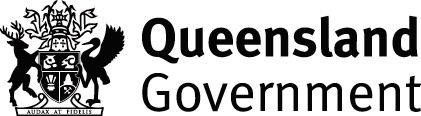 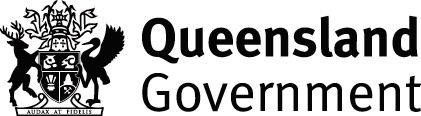 Repatriation Request (Form E)Patient Travel Subsidy Scheme (PTSS)Repatriation Request (Form E)Patient Travel Subsidy Scheme (PTSS)Repatriation Request (Form E)Patient Travel Subsidy Scheme (PTSS)Repatriation Request (Form E)Patient Travel Subsidy Scheme (PTSS)Repatriation Request (Form E)Patient Travel Subsidy Scheme (PTSS)Repatriation Request (Form E)Patient Travel Subsidy Scheme (PTSS)Repatriation Request (Form E)Patient Travel Subsidy Scheme (PTSS)Repatriation Request (Form E)Patient Travel Subsidy Scheme (PTSS)Repatriation Request (Form E)Patient Travel Subsidy Scheme (PTSS)Repatriation Request (Form E)Patient Travel Subsidy Scheme (PTSS)Repatriation Request (Form E)Patient Travel Subsidy Scheme (PTSS)Repatriation Request (Form E)Section A – Patient details (patient representative, HHS or specialist to complete)Section A – Patient details (patient representative, HHS or specialist to complete)Section A – Patient details (patient representative, HHS or specialist to complete)Section A – Patient details (patient representative, HHS or specialist to complete)Section A – Patient details (patient representative, HHS or specialist to complete)Section A – Patient details (patient representative, HHS or specialist to complete)Section A – Patient details (patient representative, HHS or specialist to complete)Section A – Patient details (patient representative, HHS or specialist to complete)Section A – Patient details (patient representative, HHS or specialist to complete)Section A – Patient details (patient representative, HHS or specialist to complete)Section A – Patient details (patient representative, HHS or specialist to complete)Section A – Patient details (patient representative, HHS or specialist to complete)Title:Given name(s):Given name(s):Given name(s):Given name(s):Family name:Family name:Family name:Family name:Family name:Family name:Date of birth (DD/MM/YYYY):Date of death (DD/MM/YYYY):      Date of death (DD/MM/YYYY):      Place of death (Hospital / Facility name):Place of death (Hospital / Facility name):Place of death (Hospital / Facility name):Place of death (Hospital / Facility name):Place of death (Hospital / Facility name):Place of death (Hospital / Facility name):Place of death (Hospital / Facility name):Place of death (Hospital / Facility name):Place of death (Hospital / Facility name):Place of death (Hospital / Facility name):Does the deceased identify as being of Aboriginal or Torres Strait Islander descent?:   No     Yes, Aboriginal      Yes, Torres Strait Islander      Yes, both Aboriginal and Torres Strait Islander     Does the deceased identify as being of Aboriginal or Torres Strait Islander descent?:   No     Yes, Aboriginal      Yes, Torres Strait Islander      Yes, both Aboriginal and Torres Strait Islander     Does the deceased identify as being of Aboriginal or Torres Strait Islander descent?:   No     Yes, Aboriginal      Yes, Torres Strait Islander      Yes, both Aboriginal and Torres Strait Islander     Does the deceased identify as being of Aboriginal or Torres Strait Islander descent?:   No     Yes, Aboriginal      Yes, Torres Strait Islander      Yes, both Aboriginal and Torres Strait Islander     Does the deceased identify as being of Aboriginal or Torres Strait Islander descent?:   No     Yes, Aboriginal      Yes, Torres Strait Islander      Yes, both Aboriginal and Torres Strait Islander     Does the deceased identify as being of Aboriginal or Torres Strait Islander descent?:   No     Yes, Aboriginal      Yes, Torres Strait Islander      Yes, both Aboriginal and Torres Strait Islander     Does the deceased identify as being of Aboriginal or Torres Strait Islander descent?:   No     Yes, Aboriginal      Yes, Torres Strait Islander      Yes, both Aboriginal and Torres Strait Islander     Does the deceased identify as being of Aboriginal or Torres Strait Islander descent?:   No     Yes, Aboriginal      Yes, Torres Strait Islander      Yes, both Aboriginal and Torres Strait Islander     Does the deceased identify as being of Aboriginal or Torres Strait Islander descent?:   No     Yes, Aboriginal      Yes, Torres Strait Islander      Yes, both Aboriginal and Torres Strait Islander     Does the deceased identify as being of Aboriginal or Torres Strait Islander descent?:   No     Yes, Aboriginal      Yes, Torres Strait Islander      Yes, both Aboriginal and Torres Strait Islander     Does the deceased identify as being of Aboriginal or Torres Strait Islander descent?:   No     Yes, Aboriginal      Yes, Torres Strait Islander      Yes, both Aboriginal and Torres Strait Islander     Does the deceased identify as being of Aboriginal or Torres Strait Islander descent?:   No     Yes, Aboriginal      Yes, Torres Strait Islander      Yes, both Aboriginal and Torres Strait Islander     Patient escort detailsPatient escort detailsPatient escort detailsPatient escort detailsPatient escort detailsPatient escort detailsPatient escort detailsPatient escort detailsPatient escort detailsPatient escort detailsPatient escort detailsPatient escort detailsTitle:Full name:Full name:Full name:Full name:Full name:Full name:Full name:Date of birth (DD/MM/YYYY):Date of birth (DD/MM/YYYY):Date of birth (DD/MM/YYYY):Contact number:Notes:      Notes:      Notes:      Notes:      Notes:      Notes:      Notes:      Notes:      Notes:      Notes:      Notes:      Notes:      Section B – Evidence Section B – Evidence Section B – Evidence Section B – Evidence Section B – Evidence Section B – Evidence Section B – Evidence Section B – Evidence Section B – Evidence Section B – Evidence Section B – Evidence Section B – Evidence Please attach evidence to facilitate transportPlease attach evidence to facilitate transportPlease attach evidence to facilitate transportPlease attach evidence to facilitate transportPlease attach evidence to facilitate transportPlease attach evidence to facilitate transportPlease attach evidence to facilitate transportPlease attach evidence to facilitate transportPlease attach evidence to facilitate transportPlease attach evidence to facilitate transportPlease attach evidence to facilitate transportPlease attach evidence to facilitate transport Life Extinct Form      Funeral Director invoice for transport      Other:       Life Extinct Form      Funeral Director invoice for transport      Other:       Life Extinct Form      Funeral Director invoice for transport      Other:       Life Extinct Form      Funeral Director invoice for transport      Other:       Life Extinct Form      Funeral Director invoice for transport      Other:       Life Extinct Form      Funeral Director invoice for transport      Other:       Life Extinct Form      Funeral Director invoice for transport      Other:       Life Extinct Form      Funeral Director invoice for transport      Other:       Life Extinct Form      Funeral Director invoice for transport      Other:       Life Extinct Form      Funeral Director invoice for transport      Other:       Life Extinct Form      Funeral Director invoice for transport      Other:       Life Extinct Form      Funeral Director invoice for transport      Other:      Name of Funeral Director:      Name of Funeral Director:      Name of Funeral Director:      Name of Funeral Director:      Name of Funeral Director:      Name of Funeral Director:      Name of Funeral Director:      Contact details:      Contact details:      Contact details:      Contact details:      Contact details:      Section C – Return travel for Escort (if travel not booked, specialist or treating HHS to complete)Section C – Return travel for Escort (if travel not booked, specialist or treating HHS to complete)Section C – Return travel for Escort (if travel not booked, specialist or treating HHS to complete)Section C – Return travel for Escort (if travel not booked, specialist or treating HHS to complete)Section C – Return travel for Escort (if travel not booked, specialist or treating HHS to complete)Section C – Return travel for Escort (if travel not booked, specialist or treating HHS to complete)Section C – Return travel for Escort (if travel not booked, specialist or treating HHS to complete)Section C – Return travel for Escort (if travel not booked, specialist or treating HHS to complete)Section C – Return travel for Escort (if travel not booked, specialist or treating HHS to complete)Section C – Return travel for Escort (if travel not booked, specialist or treating HHS to complete)Section C – Return travel for Escort (if travel not booked, specialist or treating HHS to complete)Section C – Return travel for Escort (if travel not booked, specialist or treating HHS to complete)Date ready to travel home (DD/MM/YY):Date ready to travel home (DD/MM/YY):Date ready to travel home (DD/MM/YY):Date ready to travel home (DD/MM/YY):               Morning            Afternoon               Morning            Afternoon               Morning            Afternoon               Morning            Afternoon               Morning            Afternoon               Morning            Afternoon               Morning            Afternoon               Morning            AfternoonRecommended return mode of travel:      Private motor vehicle      Air      Bus      Rail      FerryRecommended return mode of travel:      Private motor vehicle      Air      Bus      Rail      FerryRecommended return mode of travel:      Private motor vehicle      Air      Bus      Rail      FerryRecommended return mode of travel:      Private motor vehicle      Air      Bus      Rail      FerryRecommended return mode of travel:      Private motor vehicle      Air      Bus      Rail      FerryRecommended return mode of travel:      Private motor vehicle      Air      Bus      Rail      FerryRecommended return mode of travel:      Private motor vehicle      Air      Bus      Rail      FerryRecommended return mode of travel:      Private motor vehicle      Air      Bus      Rail      FerryRecommended return mode of travel:      Private motor vehicle      Air      Bus      Rail      FerryRecommended return mode of travel:      Private motor vehicle      Air      Bus      Rail      FerryRecommended return mode of travel:      Private motor vehicle      Air      Bus      Rail      FerryRecommended return mode of travel:      Private motor vehicle      Air      Bus      Rail      FerrySection D – Approving hospital details (Home HHS)Section D – Approving hospital details (Home HHS)Section D – Approving hospital details (Home HHS)Section D – Approving hospital details (Home HHS)Section D – Approving hospital details (Home HHS)Section D – Approving hospital details (Home HHS)Section D – Approving hospital details (Home HHS)Section D – Approving hospital details (Home HHS)Section D – Approving hospital details (Home HHS)Section D – Approving hospital details (Home HHS)Section D – Approving hospital details (Home HHS)Section D – Approving hospital details (Home HHS)Hospital name:                                        Hospital name:                                        Hospital name:                                        Hospital name:                                        Hospital name:                                        Hospital name:                                        Contact person:Contact person:Contact person:Contact person:Contact number:Contact number:Transport authorised to:      Transport authorised to:      Transport authorised to:      Transport authorised to:      Transport authorised to:      Transport authorised to:      Transport authorised to:      Transport authorised to:      Transport authorised to:      Transport authorised to:      Transport authorised to:      Transport authorised to:      Transport details:      Transport details:      Transport details:      Transport details:      Transport details:      Transport details:      Transport details:      Transport details:      Transport details:      Transport details:      Transport details:      Transport details:      Notes:      Notes:      Notes:      Notes:      Notes:      Notes:      Notes:      Notes:      Notes:      Notes:      Notes:      Notes:      Section E – Escort declaration (Patient escort to complete)Section E – Escort declaration (Patient escort to complete)Section E – Escort declaration (Patient escort to complete)Section E – Escort declaration (Patient escort to complete)Section E – Escort declaration (Patient escort to complete)Section E – Escort declaration (Patient escort to complete)Section E – Escort declaration (Patient escort to complete)Section E – Escort declaration (Patient escort to complete)Section E – Escort declaration (Patient escort to complete)Section E – Escort declaration (Patient escort to complete)Section E – Escort declaration (Patient escort to complete)Section E – Escort declaration (Patient escort to complete)The information provided is true and accurate at the time of application. I give my permission for Hospital and Health Servicestaff to obtain information about the deceased patient for the purpose of administering my application. I understand that the family of the deceased patient is responsible for making the transport arrangements with the Funeral Director in consultation with Hospital and Health Service staff. I understand that repatriation is for transportation costs and excludes costs associated with the funeral service.The information provided is true and accurate at the time of application. I give my permission for Hospital and Health Servicestaff to obtain information about the deceased patient for the purpose of administering my application. I understand that the family of the deceased patient is responsible for making the transport arrangements with the Funeral Director in consultation with Hospital and Health Service staff. I understand that repatriation is for transportation costs and excludes costs associated with the funeral service.The information provided is true and accurate at the time of application. I give my permission for Hospital and Health Servicestaff to obtain information about the deceased patient for the purpose of administering my application. I understand that the family of the deceased patient is responsible for making the transport arrangements with the Funeral Director in consultation with Hospital and Health Service staff. I understand that repatriation is for transportation costs and excludes costs associated with the funeral service.The information provided is true and accurate at the time of application. I give my permission for Hospital and Health Servicestaff to obtain information about the deceased patient for the purpose of administering my application. I understand that the family of the deceased patient is responsible for making the transport arrangements with the Funeral Director in consultation with Hospital and Health Service staff. I understand that repatriation is for transportation costs and excludes costs associated with the funeral service.The information provided is true and accurate at the time of application. I give my permission for Hospital and Health Servicestaff to obtain information about the deceased patient for the purpose of administering my application. I understand that the family of the deceased patient is responsible for making the transport arrangements with the Funeral Director in consultation with Hospital and Health Service staff. I understand that repatriation is for transportation costs and excludes costs associated with the funeral service.The information provided is true and accurate at the time of application. I give my permission for Hospital and Health Servicestaff to obtain information about the deceased patient for the purpose of administering my application. I understand that the family of the deceased patient is responsible for making the transport arrangements with the Funeral Director in consultation with Hospital and Health Service staff. I understand that repatriation is for transportation costs and excludes costs associated with the funeral service.The information provided is true and accurate at the time of application. I give my permission for Hospital and Health Servicestaff to obtain information about the deceased patient for the purpose of administering my application. I understand that the family of the deceased patient is responsible for making the transport arrangements with the Funeral Director in consultation with Hospital and Health Service staff. I understand that repatriation is for transportation costs and excludes costs associated with the funeral service.The information provided is true and accurate at the time of application. I give my permission for Hospital and Health Servicestaff to obtain information about the deceased patient for the purpose of administering my application. I understand that the family of the deceased patient is responsible for making the transport arrangements with the Funeral Director in consultation with Hospital and Health Service staff. I understand that repatriation is for transportation costs and excludes costs associated with the funeral service.The information provided is true and accurate at the time of application. I give my permission for Hospital and Health Servicestaff to obtain information about the deceased patient for the purpose of administering my application. I understand that the family of the deceased patient is responsible for making the transport arrangements with the Funeral Director in consultation with Hospital and Health Service staff. I understand that repatriation is for transportation costs and excludes costs associated with the funeral service.The information provided is true and accurate at the time of application. I give my permission for Hospital and Health Servicestaff to obtain information about the deceased patient for the purpose of administering my application. I understand that the family of the deceased patient is responsible for making the transport arrangements with the Funeral Director in consultation with Hospital and Health Service staff. I understand that repatriation is for transportation costs and excludes costs associated with the funeral service.The information provided is true and accurate at the time of application. I give my permission for Hospital and Health Servicestaff to obtain information about the deceased patient for the purpose of administering my application. I understand that the family of the deceased patient is responsible for making the transport arrangements with the Funeral Director in consultation with Hospital and Health Service staff. I understand that repatriation is for transportation costs and excludes costs associated with the funeral service.The information provided is true and accurate at the time of application. I give my permission for Hospital and Health Servicestaff to obtain information about the deceased patient for the purpose of administering my application. I understand that the family of the deceased patient is responsible for making the transport arrangements with the Funeral Director in consultation with Hospital and Health Service staff. I understand that repatriation is for transportation costs and excludes costs associated with the funeral service.Escort signature:Escort signature:Escort signature:Escort signature:Escort signature:Escort signature:Escort signature:Date (DD/MM/YY):Date (DD/MM/YY):Date (DD/MM/YY):Date (DD/MM/YY):Date (DD/MM/YY):Hospital and Health Service use only I, as the medical superintendent (or representative), authorise the above transport as required.Hospital and Health Service use only I, as the medical superintendent (or representative), authorise the above transport as required.Hospital and Health Service use only I, as the medical superintendent (or representative), authorise the above transport as required.Hospital and Health Service use only I, as the medical superintendent (or representative), authorise the above transport as required.Hospital and Health Service use only I, as the medical superintendent (or representative), authorise the above transport as required.Hospital and Health Service use only I, as the medical superintendent (or representative), authorise the above transport as required.Hospital and Health Service use only I, as the medical superintendent (or representative), authorise the above transport as required.Hospital and Health Service use only I, as the medical superintendent (or representative), authorise the above transport as required.Hospital and Health Service use only I, as the medical superintendent (or representative), authorise the above transport as required.Hospital and Health Service use only I, as the medical superintendent (or representative), authorise the above transport as required.Hospital and Health Service use only I, as the medical superintendent (or representative), authorise the above transport as required.Hospital and Health Service use only I, as the medical superintendent (or representative), authorise the above transport as required.Approver name:Approver name:Approver name:Approver signature:Approver signature:Approver signature:Approver signature:Approver signature:Approver signature:Date (DD/MM/YY):Date (DD/MM/YY):Date (DD/MM/YY):